Об установлении расходного обязательства муниципального образования Тюльганский район на финансирование мероприятий по организации подвоза обучающихся в муниципальных общеобразовательных организациях Тюльганского районаВ соответствии с Федеральным законом от 06 октября 2003 года № 131-ФЗ «Об общих принципах организации местного самоуправления в Российской Федерации», и  Уставом  муниципального  образования  Тюльганский район,  п о с т а н о в л я ю:Установить:расходное обязательство муниципального образования Тюльганский район Оренбургской области по исполнению субсидии на организацию подвоза обучающихся в муниципальных общеобразовательных организациях Тюльганского района Оренбургской области.финансовое обеспечение расходного обязательства осуществляется за счет поступающих субсидий из областного бюджета и суммы софинансирования из местного бюджета.Субсидия, поступающая в бюджет Тюльганского района на мероприятие по организации безопасной перевозки обучающихся к местам обучения утверждается решением Совета депутатов на основании утвержденных и действующих программ. В решении Совета депутатов утверждается сумма, предоставляемая из областного бюджета и выделяемая из местного бюджета.Мероприятие, указанное в п. 2 включает в себя финансирование  муниципальных  общеобразовательных организаций на закупку автобусов.Органом, осуществляющим данное полномочие, является отдел образования администрации Тюльганского района.Контроль за исполнением настоящего постановления возложить на начальника  отдела образования администрации Тюльганского района Сергееву О.В.Постановление вступает в силу после его подписания, и подлежит размещению на официальном сайте муниципального образования Тюльганский район Оренбургской области в сети «Интернет» и распространяется на правоотношения, возникшие с 1 января 2019 года.Глава муниципального образованияТюльганский район							   И.В. БуцкихРазослано: Райпрокурору, финотделу, орготделу, отдел образования.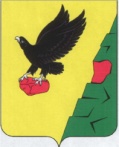 Муниципальное образованиеТюльганский районОренбургской областиАДМИНИСТРАЦИЯТЮЛЬГАНСКОГОРАЙОНАП О С Т А Н О В Л Е Н И ЕМуниципальное образованиеТюльганский районОренбургской областиАДМИНИСТРАЦИЯТЮЛЬГАНСКОГОРАЙОНАП О С Т А Н О В Л Е Н И ЕМуниципальное образованиеТюльганский районОренбургской областиАДМИНИСТРАЦИЯТЮЛЬГАНСКОГОРАЙОНАП О С Т А Н О В Л Е Н И Е